                                                                                                                                      Załącznik nr 1 do regulaminu 84 Mistrzostw Polski w kolarstwie przełajowym Włoszakowice 2021.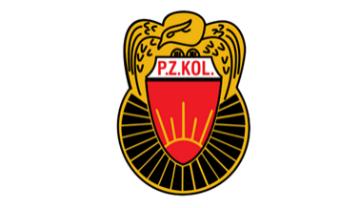 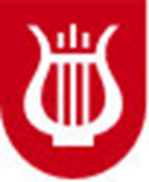 Klauzula informacyjnaZgodnie z art. 13 ust. 1 i 2 Rozporządzenia Parlamentu  Europejskiego  i  Rady  (UE)  2016/679  z  dnia  27  kwietnia 2016 r. w sprawie ochrony osób fizycznych w związku z przetwarzaniem danych osobowych i w sprawie swobodnego przepływu takich danych oraz uchylenia dyrektywy 95/46/WE(Dz. Urz. UE L 119/1 z 04.05.2016 r.), dalej jako „RODO”, informuję, że:Administratorem danych osobowych zgromadzonych w ramach rejestracji uczestników jest Klub Sportowy „KOŁOWNIK” z siedzibą we Włoszakowicach przy ul. Wolsztyńskiej 7.Dane osobowe uczestników będą przetwarzane w celach organizacji i promocji 84 Mistrzostw Polski w kolarstwie przełajowym Włoszakowice 2021, wyłonienia zwycięzców, przyznania i wydania nagród.Dane osobowe uczestników mogę być również przetwarzane przez podmioty, z którymi Administrator zawarł umowy powierzenia przetwarzania danych osobowych, w szczególności w zakresie obsługi pomiaru czasu, informatycznej, a także przez podmioty, którym Administrator udostępnia dane osobowe na podstawie przepisów prawa, w szczególności organom ścigania, organom kontrolnym.Podanie przez uczestnika danych osobowych jest niezbędne do wzięcia udziału w zawodach, w przypadku nie podania tych danych, udział w zawodach jest niemożliwy. W pozostałym zakresie dane osobowe uczestnika mogą być przetwarzane na podstawie udzielonej przez uczestnika zgody lub na podstawie innych przesłanek dopuszczalności przetwarzania wskazanych w art. 6 RODO.Uczestnika posiada prawo:a)	żądania od Administratora dostępu do swoich danych osobowych, ich sprostowania, usunięcia lub ograniczenia danych osobowych oraz powiadomienia odbiorców danych o sprostowania lub usunięciu danych osobowych lub ograniczeniu przetwarzania,b)	wniesienie sprzeciwu wobec przetwarzania,c)	wniesienie sprzeciwu wobec zautomatyzowanego podejmowania decyzji w indywidualnych przypadkach, w tym profilowania,d)	przenoszenia danych osobowych,e)	otrzymywania kopii danych osobowych podlegających przetwarzaniu,f)	wniesienia skargi do organu nadzorczego,g)	cofnięcie zgody na przetwarzanie danych osobowych.Dane osobowe uczestnika nie podlegają zautomatyzowanemu podejmowaniu decyzji, w tym profilowaniu.W przypadku wyczerpania przesłanek zawartych w przepisach art. 6 ust. 1 lit. a RODO uczestnikowi przysługuje prawo do cofnięcia zgody w dowolnym momencie bez wpływu na zgodność z prawem przetwarzania, którego dokonano na podstawie zgody przed jej cofnięciem.Dane osobowe uczestnika są przechowywane przez okres 1 roku w celu archiwizowania danych.Media. Wizerunek uczestnika Przebieg zawodów będzie rejestrowany za pośrednictwem zdjęć i nagrań video. Informacje na temat  przebiegu i organizacji zawodów, wraz z foto i wideo relacją, będą pojawiać się w prasie i mediach  społecznościowych.W czasie przebiegu zawodów wizerunek uczestnika może zostać utrwalony, a następnie upubliczniony za pośrednictwem portali społecznościowych prowadzonych przez organizatorów, jak również partnerów medialnych, współpracujących z organizatorem. Wyrażając zgodę na uczestnictwo w zawodach i akceptując niniejszy regulamin, uczestnik wyraża zgodę na wykorzystanie jego wizerunku w celach związanych z promocją wydarzenia.W każdym czasie możliwe jest cofnięcie wyrażonej zgody. W tym celu wymagane jest poinformowanie organizatora, poprzez kontakt za pośrednictwem adresu e-mail, przy czym cofnięcie wyrażonej zgody nie wpływa na możliwość usunięcia opublikowanych już materiałów zawierających wizerunek uczestnika, wykorzystany w materiałach, organizatora i patronów medialnych.